COREME – Comissão de Residência Médica
FICHA DE INSCRIÇÃO PARA CONCURSO ESPECIALIZAÇÃO MÉDICA
Preencher a ficha com letra legível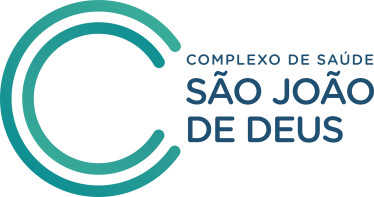 PROGRAMA DE RESIDÊNCIA MÉDICA PRETENDIDO:IDENTIFICAÇÃO DO CANDIDATO (A)      IDENTIFICAÇÃO DO CANDIDATO (A)      IDENTIFICAÇÃO DO CANDIDATO (A)      IDENTIFICAÇÃO DO CANDIDATO (A)      IDENTIFICAÇÃO DO CANDIDATO (A)      IDENTIFICAÇÃO DO CANDIDATO (A)      Nome Completo:Nome Completo:Nome Completo:Nome Completo:Nome Completo:Nome Completo:Telefones:Telefones:Data de Nascimento:Data de Nascimento:Data de Nascimento:Data de Nascimento:Nacionalidade:Nacionalidade:Sexo: F ( ) M ( ) F ( ) M ( ) Estado Civil:RG: RG: CPF::CPF::CPF::CPF::CRM:CRM:CRM:CRM:CRM:CRM:Endereço:Endereço:Endereço:Endereço:Endereço:Endereço:CEP: Cidade: Cidade: Cidade: Estado:Estado:Email:Email:Email:Email:Email:Email:FORMAÇÃO ACADÊMICAFORMAÇÃO ACADÊMICAGraduação em Medicina – Instituição:Graduação em Medicina – Instituição:UF Ano de Conclusão RESIDENCIA MÉDICA ESPECIALIZAÇÃORESIDENCIA MÉDICA ESPECIALIZAÇÃOInstituição:Instituição:Especialidade Ano de Conclusão:ASSINATURA                                                       DATA___________________________________
Assinatura do (a) Candidato (a)